致知達德親屬．師友篇：重視信諾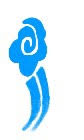 故事：蔡璘還錢看故事故事改編自 (清) 徐珂《清稗類鈔．敬信類．蔡璘重諾責》一起分享假如你是蔡璘，你會把錢還給朋友的兒子嗎？為甚麼？有人認為朋友的兒子拒絕接受父親的遺產，是正直不阿，也有人認為他愚蠢，你有甚麼看法呢？故事說憑據不一定立在紙上，也可以立在心中，你同意這種觀點嗎？試說說你的經驗和意見。你喜歡跟一個有信用的人交往嗎？為甚麼呢？試舉生活例子加以說明。多讀一點名句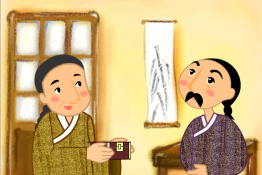 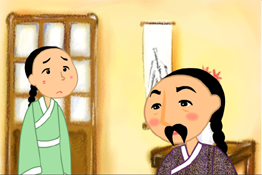 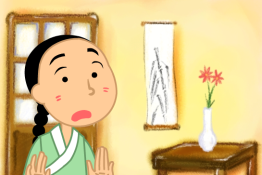 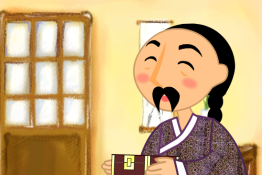 